Déclaration liminaire du Sgen-CFDT Picardie.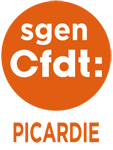 Il est bien difficile pour les représentants que nous sommes de souhaiter une bonne et radieuse rentrée à chacun .e néanmoins, le Sgen-CFDT Picardie l'appelle de tous ses vœux.Cependant, le Sgen-CFDT Picardie est très inquiet quant aux mesures mises en place pour la protection des personnels: à peine une semaine après la rentrée, nous faisons le constat amer qu'au sein des trois départements de l'Académie d'Amiens les agents disposent de 1 à 6 masques réutilisables (voire 0 pour quelques collègues qui ne semblent pas avoir été pris en compte dans les effectifs à l'image des personnels remplaçants ou AESH), alors que le besoin journalier peut aller jusqu'à 3 masques par jour. Nombre de collègues sont insuffisamment dotés, ce qui relève d'une impréparation des services de l'État. Les propos rassurants de M. Blanquer sont particulièrement choquants dans ce contexte !Nous sommes également très inquiets quant au fait que les masques fournis aux collègues (en tissu) ne sont protecteurs et utiles que si chaque élève en porte, information confirmée par le Ministère de la Santé. Dans le premier degré, cela n'étant pas le cas, les collègues doivent bénéficier de masques chirurgicaux, faute de quoi, ils ne sont nullement protégés par leur employeur.Par ailleurs, il est urgent d'avoir enfin des informations quant à la situation des personnels à risque. Une circulaire publiée par le 1er Ministre et à destination des administrations et des agents de la fonction publique d'état en date du 1er septembre 2020, donne des recommandations en matière de télétravail et quant à la prise en compte des agents identifiés comme vulnérables. Pour autant, nous sommes à ce jour, dans l'attente de la communication et de l'application de la déclinaison de cette circulaire au niveau local.Nous avons donc besoin d'une ligne directive claire et de confiance. Trop souvent pendant la crise de mars à juillet, nous avons dû gérer les incohérences des annonces multiples quels que soient les sujets. Les collègues sont sorti⋅es de cette épreuve épuisé⋅es et pour beaucoup désabusé⋅es. Il n'est simplement pas envisageable que l'année scolaire 2020 /2021 se déroule de la même façon.C'est aussi en académie qu'il sera important de soigner la qualité du dialogue social. Certes les impondérables existent, certes notre ministère ne peut lui-même anticiper les événements auxquels nous devrons faire face dans les mois à venir, pour autant l'institution Education nationale doit faire corps et pour cela il faut que chaque acteur assume ses responsabilités.​En outre, nous déplorons qu'avec cette crise de la Covid19, l'ensemble des travaux de notre instance CHSCTA se soient arrêtés. En effet, depuis le 15 octobre 2019, les différentes questions comme les conditions de travail des TZR et l'élargissement des zones de remplacement sont restées sans réponse. Cette crise sanitaire sans précédent doit-elle faire oublier les autres difficultés que rencontrent les personnels de l'Education Nationale ?Néanmoins, c'est avec plaisir que nous retrouvons cette instance, nos collègues, nos élèves pour relever les défis qui sont les nôtres.